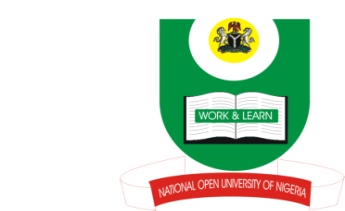 NATIONAL OPEN UNIVERSITY OF NIGERIA14-16 AHMADU BELLO WAY, VICTORIA ISLAND, LAGOSSCHOOL OF ARTS AND SOCIAL SCIENCESJUNE/JULY 2013 EXAMINATIONCOURSE CODE: CSS 746.COURSE TITLE: LEGAL AND SOCIAL FRAMEWORK OF SECURITY MANAGEMENT IN NIGERIATIME ALLOWED: 2HRSINSTRUCTIONS: ANSWER 3 QUESTIONS IN ALL.1 mark for correct use of English Language1	(a)	What is security?	5 marksb.	Discuss the various security concepts that recur throughout different fields of security.	8 marksc.	Why is security important in the soicety?	10 marks2	(a)	Hybrid Systems is a type of private security. Discuss, highlighting  the    advantages of contract services and advantages of propreity guards		15 marksb.	What constitutes a Private Security Company?	8 marks3.	(a).	State the Human Rights as recognized in Chapter IV of the Nigerian                Constitution.          13 marks           (b)	 Relate these rights to the private security companies in Nigeria.	10 marks4.	(a)	Private security companies are important in Nigeria today. State the reasons for their  importance.	13 marks	(b)	List 10 private security companies in Nigeria today.		10 marks5.	(a)	What is security survey? 	5 marks	(b)	Discuss the challenges confronting  Private Security guards in Nigeria	18 marks